臺南市111學年藝術與美感深耕計畫<子計畫八>親子藝術營隊第一、二梯次實施計畫壹、依據  一、教育部美感教育中長程計畫第二期五年計畫（108-112年）。  二、110學年教育部補助直轄市及縣（市）政府辦理藝術與美感深耕計畫辦     理。貳、目標：  一、結合校園藝術基地、社區創生資源、在地文化場域，體驗美感課程。  二、符應完全融合理念，融入特殊需求領域課程，藉由實地踏查，運用五感      體驗生活中的美。  三、增進親子互動，擁有共同對美的回憶與涵養，具備更多對永續環境的      關懷及態度。参、辦理單位：一、主辦單位：臺南市政府教育局二、承辦單位：臺南市立官田國民中學肆、活動地點：官田國中藝術祭現場、大隆田生態園區、二仁溪生態。伍、參加對象：本市國民中小學學生與家長或手足（有特殊教育需求之學生、中低收入者或家庭經濟弱勢者優先錄取）每場次約15戶家庭，預計每場次錄取30人（依報名先後順序錄取）。陸、活動費用：免收報名費。柒、課程內容：    一、活動流程：（一）第一梯次：112年2月11日（星期六）整天（二）第二梯次：112年3月4日（星期六）整天二、報名須知：   （一）第一梯次開放本市國中小1-9年級報名參加。　　此活動必須使用鉗子修剪碗片，國小組請家長全程陪同，尤其是低年級，　　並注意相關安全。   （二）第二梯次開放國中小３-９年級報名參加。　　上午體驗二仁溪生態美感活動(請穿著輕便服裝，攜帶水壺)。　　騎乘單人腳踏車，請國小組必須家長全程陪同，並注意相關安全。　　下午進行馬賽克拼貼，部分會使用鉗子修剪馬賽克磁磚，國小組請家長全　　程陪同，尤其是低年級，並注意相關安全。　  （三）經錄取者，因故無法參加，請於活動前三日以電話告知，將依序替　　　補學員。若無告知者，為了避免資源浪費，將取消其所錄取之梯次及報         名第3、4梯次資格。   三、報名方式：即日起開始報名。（一）線上報名：手機掃QRCode線上立即報名。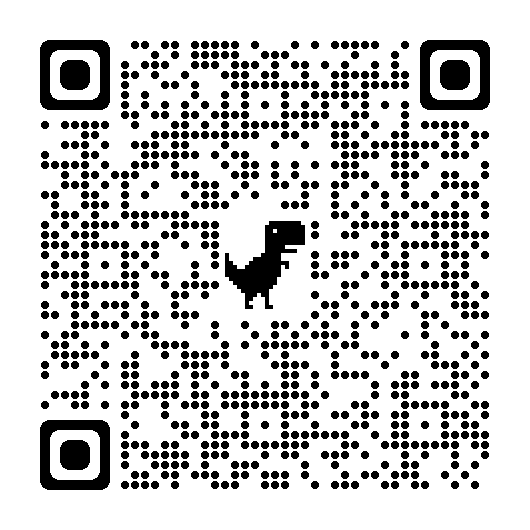    （二）紙本報名：交至官田國中總務處或警衛室。   （三）郵寄報名：臺南市官田區三民路29號                  官田國中總務處【親子藝術營報名】   （四）EMAIL報名：g880802@tn.edu.tw 標題                     【親子藝術營：聯絡人姓名】捌、洽詢電話：官田國中總務處林武成主任06-5791371分機112（請利用上班    時間8:30~16:00來電洽詢）。	玖、預期效益一、藉由社區資源與藝術祭產、官、學、研合作，家長與孩子能將美感實      踐於生活中。二、透過課程與解說、引導、數位科技體驗，家長與孩子能提升對美的覺   察力、感受力。三、親子共同體驗參與式藝術創作展示與藝術祭踩街系列活動，體現藝術    社會責任，共創永續美好社區認同。拾、獎勵：辦理本案有功人員，請依「臺南市立高級中等以下學校教職員獎懲   案件作業規定」辦理敘獎。拾壹、本計畫奉核後實施，修正時亦同。報名表□國小組  □國中組主要聯絡人：                              email:◎補充說明：1.本活動為親子營隊，學生必須要有成年人全程陪同才可報名參加。2.本活動以臺南市以特殊教育需求學生為優先錄取，手足可以是非特殊教育需求者，尚有名額將開放給一般生參加。3.請自行準備每人的環保杯或水壺、環保碗筷。4.防疫期間，學校將準備洗手皂、酒精，請參與者全程配戴口罩，且配合測量體溫。場次第一梯次第二梯次日期2月11日（星期六）3月4日（星期六）日期剪花黏心意拼貼玩藝術   08：00    ～08：30官田國中穿堂報到官田國中穿堂報到08：30～08：40破冰˙相見歡破冰˙相見歡08：40～12：00 分組國中、國小傳統工藝之美:認識剪黏工藝講解剪黏作品工序，構圖基底水泥粗胚製作。製作粗胚分組國中、國小二仁溪生態美感之旅馬賽克作品創作賞析彩虹夢幻腳踏車道踩風08：40～12：00外、內聘講師及助理講師外、內聘講師及助理講師12：00～13：00窯烤披薩DTY午休及用餐13：00～16：30剪粘製作彩繪修飾 面紙木盒拼貼圖案設計面紙木盒馬賽克拼貼製作13：00～16：30外、內聘講師及助理講師外、內聘講師及助理講師16:30賦歸賦歸第一、二梯次112年2月1日(星期一)下午4時報名截止，或額滿為止。112年2月4日前，email寄發通知，並於本校首頁公告錄取名單。報名順序：（由承辦學校填寫）（由承辦學校填寫）      編號：報名梯次：請勾選第一梯次：開放1~9年級報名第二梯次：開放3~9年級報名。報名梯次：請勾選第一梯次：開放1~9年級報名第二梯次：開放3~9年級報名。□第一梯次：112年2月11日(星期六)□第二梯次：112年3月4日(星期六)□第一梯次：112年2月11日(星期六)□第二梯次：112年3月4日(星期六)□第一梯次：112年2月11日(星期六)□第二梯次：112年3月4日(星期六)家長姓名關係出生年月日身分證字號聯絡電話飲食□葷□素 □不用餐□葷□素 □不用餐學生姓名就讀學校班級出生年月日身心障礙類別或特殊學生原因身分證字號聯絡電話飲食□葷□素 □不用餐□無，一般學生學生姓名就讀學校班級出生年月日身心障礙類別或特殊學生原因身分證字號聯絡電話飲食□葷□素 □不用餐□無，一般學生